Тема: «Этикет в общественных местах» - вежливые слова и добрые поступкиДля учащихся  2 «Г» класса(педагог дополнительного образования Подшивалова Н.В.)Дорогие ребята!Мы по-разному общаемся со своими друзьями и с незнакомыми людьми, со сверстниками и с людьми старшего возраста. Мы используем не только разные формы поведения, но даже одеваемся по-разному в различных ситуациях. Правила поведения, которые необходимо знать и соблюдать каждому человеку, называются этикетом.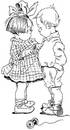 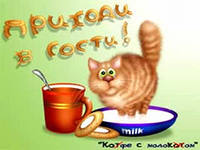 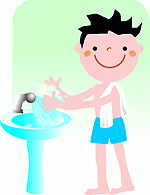 Для успешного изучения правил этикета выполни несколько заданий.Здравствуйте, дорогие ребята! Здороваясь друг с другом, мы  желаем окружающим крепкого здоровья и успехов! Так давайте же не будем скупиться на пожелания благополучия при встрече друг с другом. Напишите, какие слова приветствия вы знаете?____________________________________________________________________________________________________________________________________________________________________________________________________________________________________________________________________Сегодня тема нашего занятия «Этикет в общественных местах».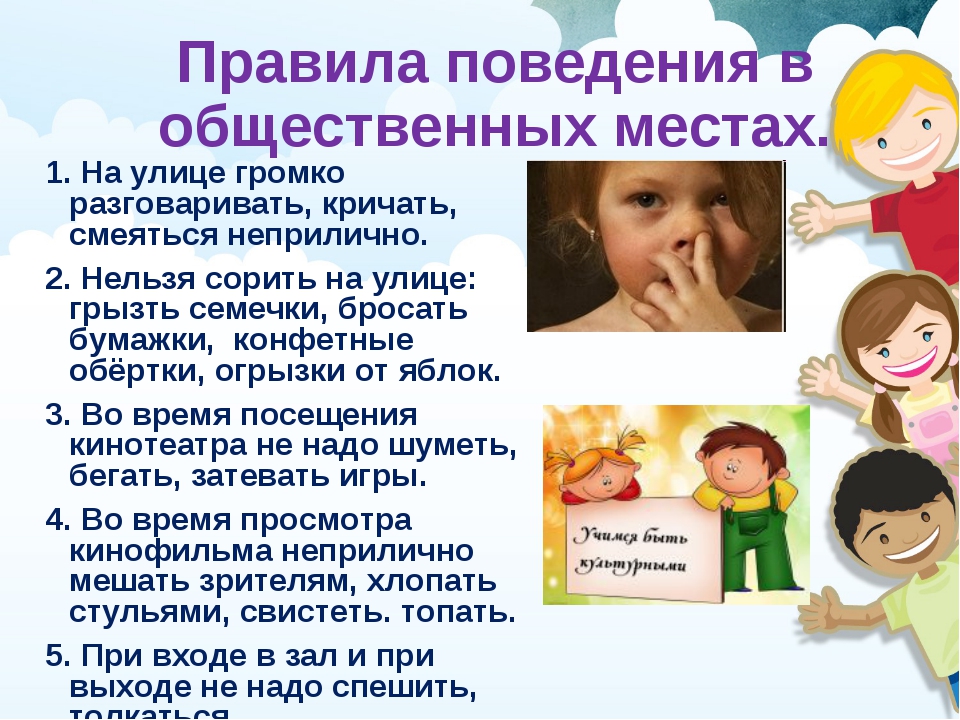 В мае мы отмечаем  великий праздник - День Победы! В этот день мы говорим Спасибо нашим ветеранам и героям. Какие ещё вежливые слова (слова благодарности) вы знаете?_____________________________________________________________________________________________________________________________________________________________ _______________________________________________________________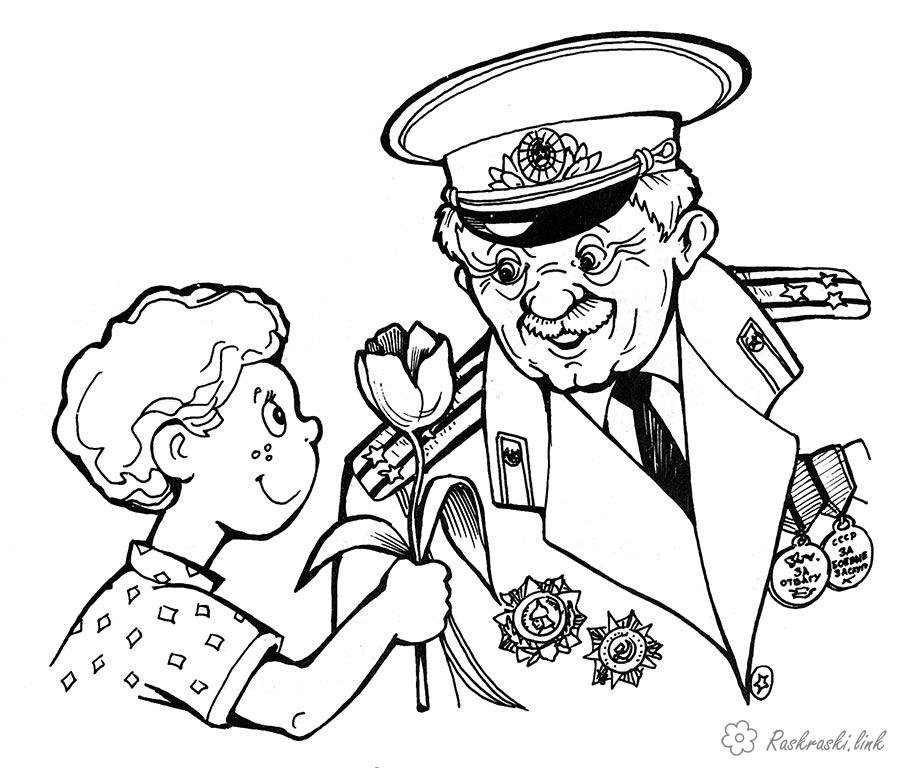 Раскрась картинку и подари ветерану.Раскрась картинку и напиши, какие чувства испытывают люди в праздничные дни:________________________________________________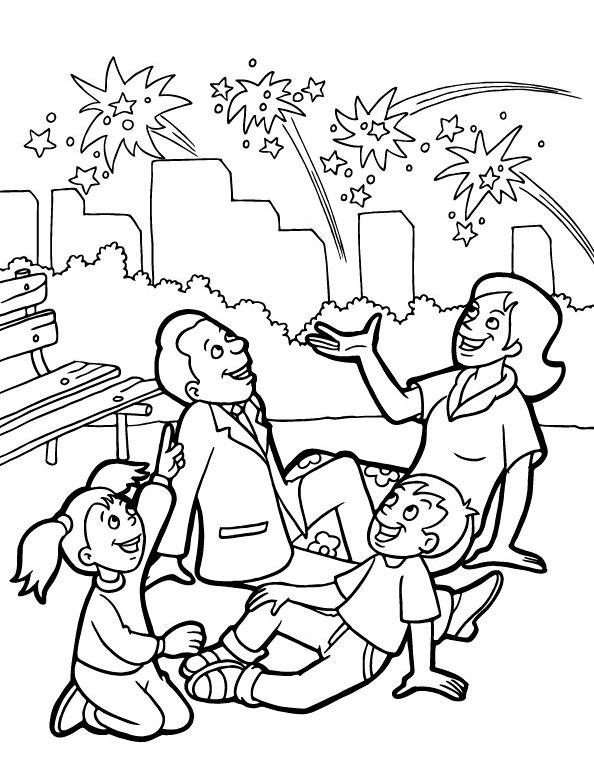 Вспомни всех персонажей из сказки "Репка". Нарисуй животным хвосты, а в рамке - портрет того, кого на картинке не хватает. Благодаря чему герои вытащили репку? _____________________________________________ Раскрась картинку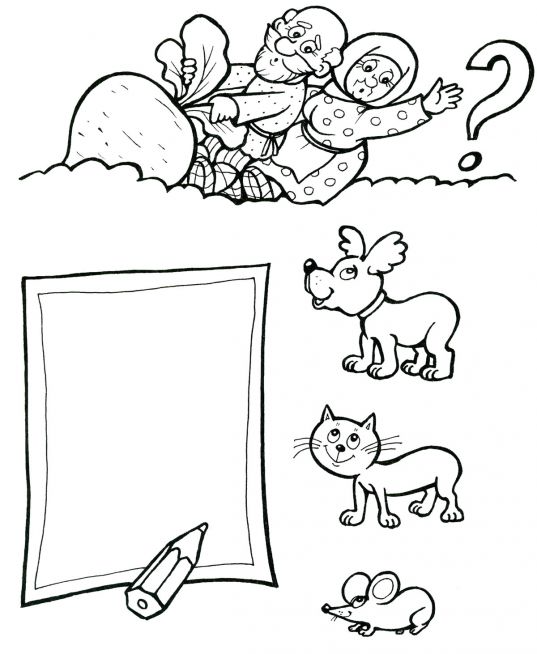 Весенняя природа. Солнце и распускающиеся цветы. Раскрась эту картину в цвета своего настроения. Какие слова поднимают твоё настроение________________________________________________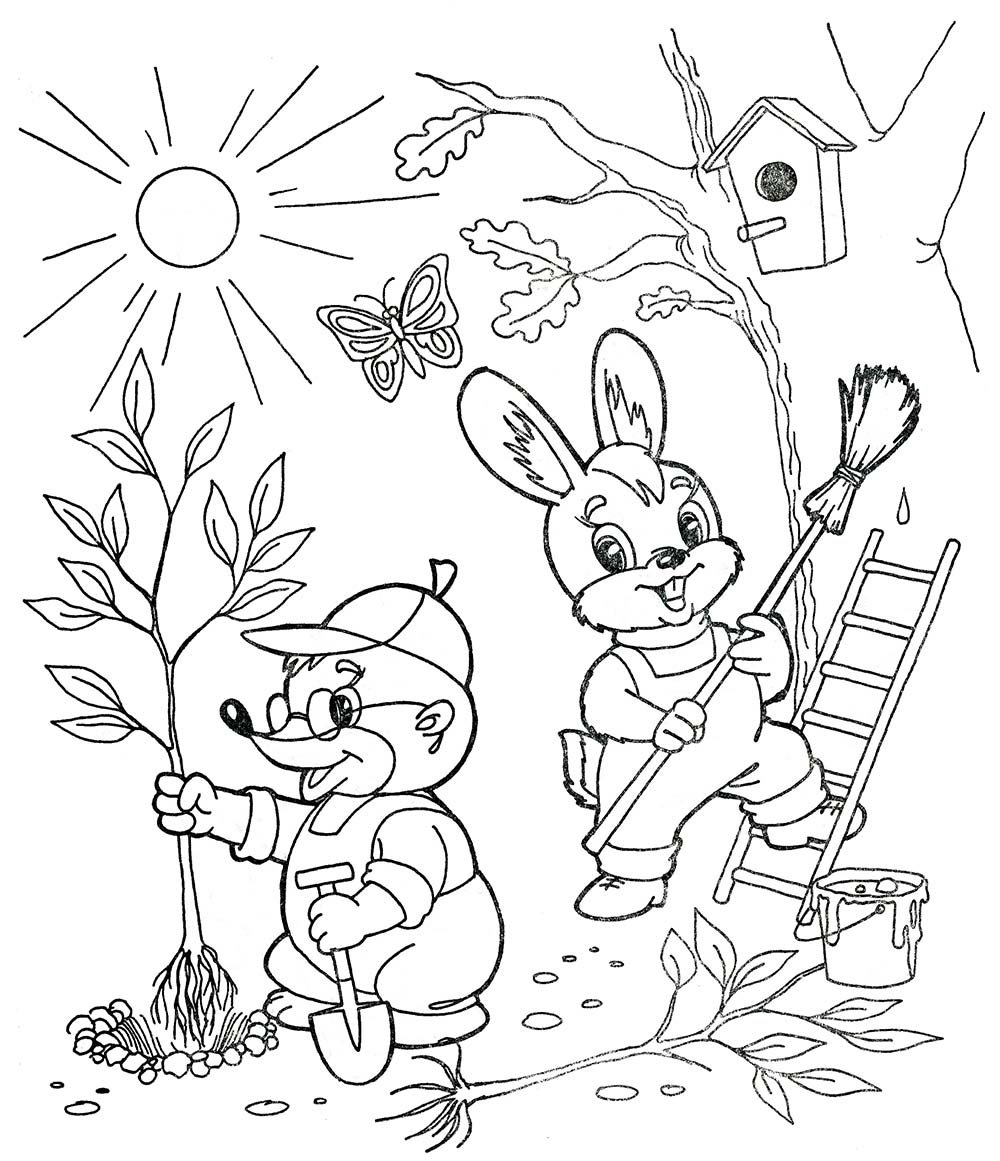 Спасибо за работу!